22 июня 2019 года состоялся велопробег «Сморгонь ВелоGo!», приуроченный к 75-летию освобождения Республики Беларусь от немецко-фашистских захватчиков и Дню Молодежи.В велопробеге приняли участие члены ПО ОО «БРСМ»  КУП «ЖРЭС Сморгонского района»  Балыш И.А., Царик О.И., Коломейцева Е.И., Шедько Н.А.  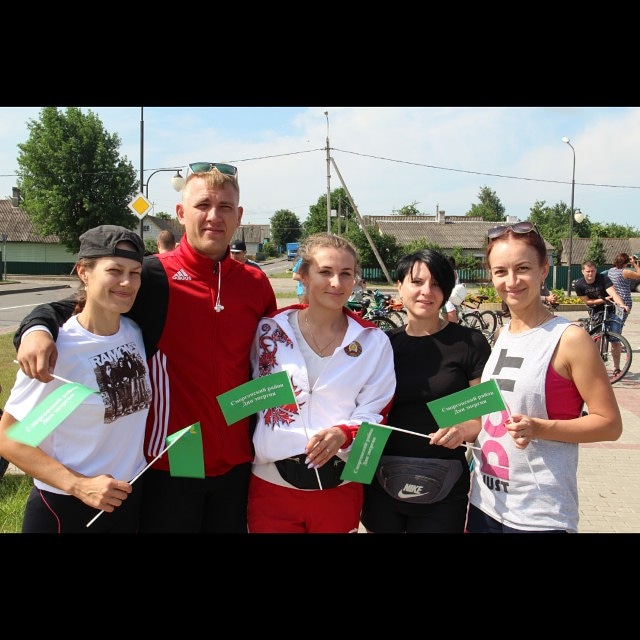 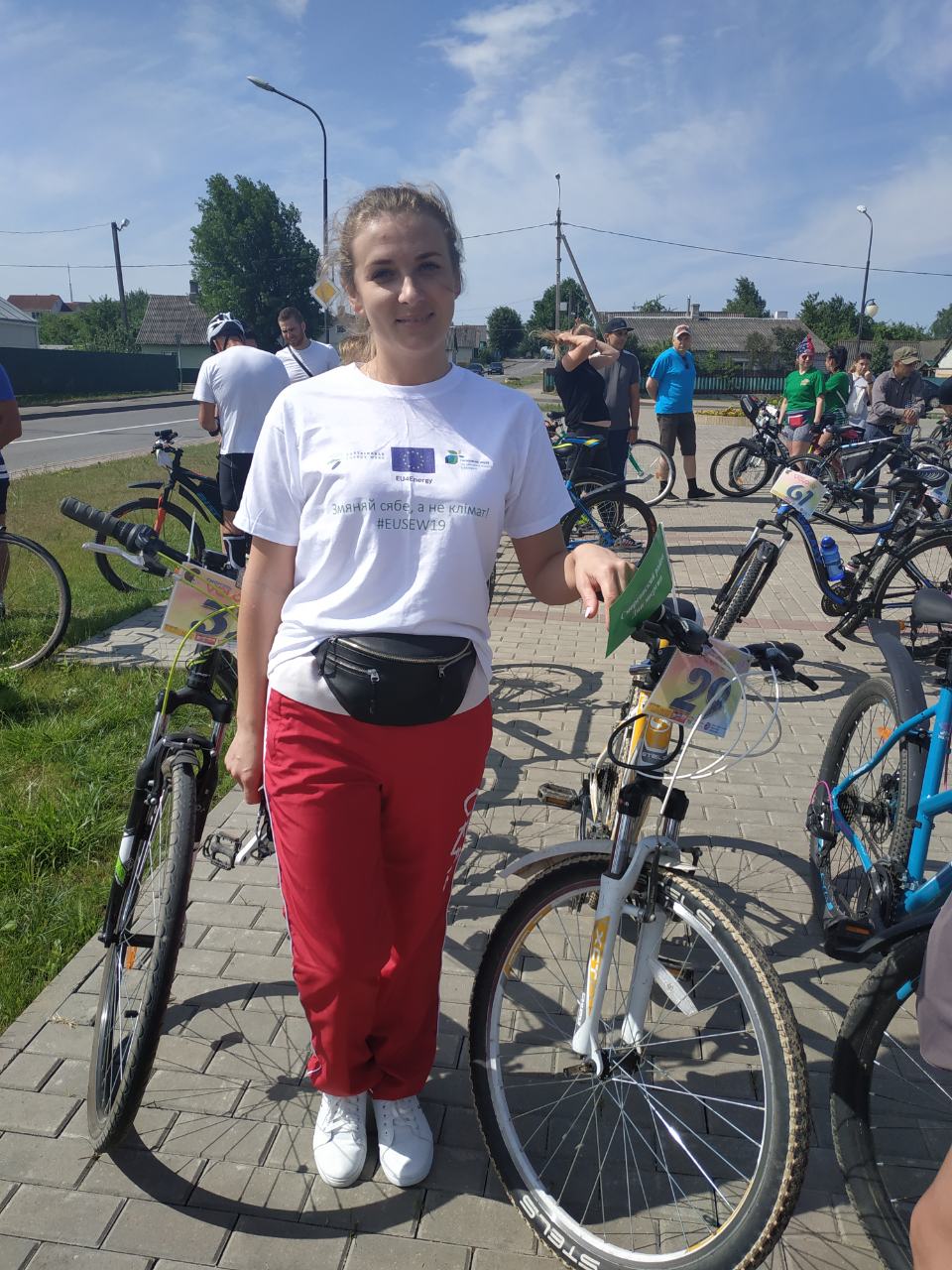 